                                               Chạy dòng chữ này                                    Chỉnh cùng cở font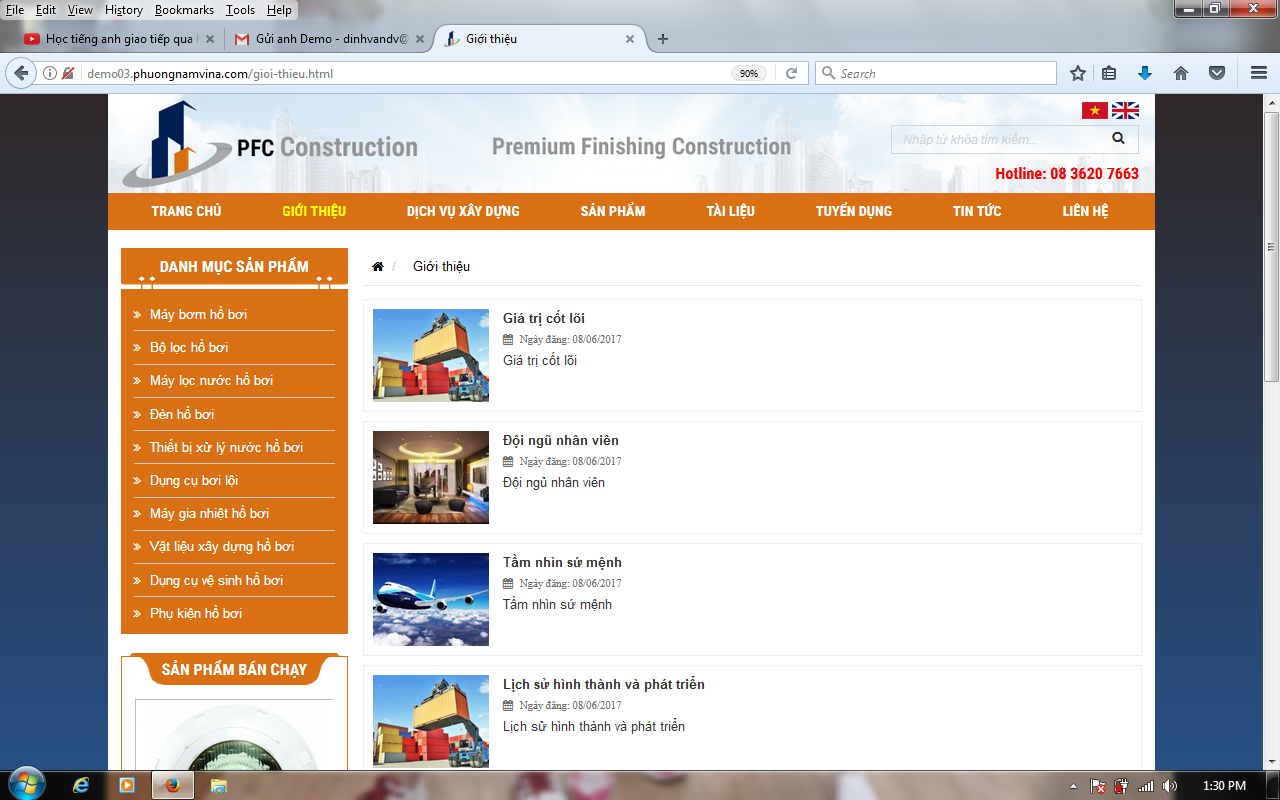 